<Company Name>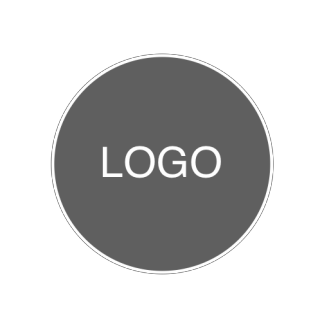 <123 Street Address, City, State, Zip/Post><Website, Email Address><Phone Number>SUBTOTAL	0.00DISCOUNT	0.00Thank you for your business!SUBTOTAL LESS DISCOUNT	0.00TAX RATE	0.00%TOTAL TAX	0.00SHIPPING/HANDLING	0.00Balance Paid  $	-Notes<Write payment method used, e.g: cash/ credit/ cheque...><Add terms here, e.g: warranty, returns policy...>BILL TOSHIP TOReceipt No: #INV00001<Contact Name><Name / Dept>Payment Date: 11/11/11<Client Company Name><Address><Phone, Email><Client Company Name><Address><Phone>DESCRIPTION	QTYDESCRIPTION	QTYUNIT PRICETOTAL0.000.000.000.000.000.000.000.000.000.000.00